APPLICATION FOR EMPLOYMENT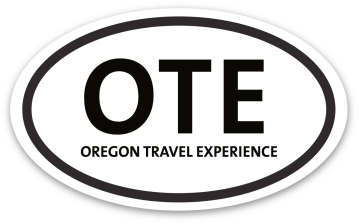 Full Name:    Last____________________________    First________________________  Middle_____________________Former Last Name_________________________Address:______________________________________City, State____________________________Zip ___________Contact Information:Home Phone___________________Cell Phone/Alternate_____________________Email________________Personal Information:Drivers License Number/State_______________________________Can you, at time of employment, submit proof of your legal right to work in the United States?  Yes/NoAre you willing to relocate?  Yes/NoPlease list certificates and licenses pertinent to the position:  Please list office and computer skills pertinent to the position:Education:Please indicate your completed level(s) of educationEmployment History:Please provide information of your most recent employers (minimum three) in order to verify employment:If presently employed, may we contact your current employer?  Yes/NoIf yes, name of contact and daytime telephone number:  ____________________________________Provide three references that are available to speak to us about your qualifications:Name                           Title                               Company/Agency                              Telephone/EmailDate you can start: ________________________________Is there additional information you would like to tell us about yourself, such as military experience, special interests, volunteer activities?VETERANS PREFERENCE:Honorable or General 'Character of Service' showing on a DD214 or DD215 attached to your application - 5 PointsHonorable or General 'Character of Service' showing on a DD214 or DD215 and a 'Certificate of Civil Service' preference letter attached to your application - 10 PointsSUPPLEMENTAL QUESTIONSTypeSchool NameCity/StateArea of StudyHigh SchoolGraduateN/AAA Degree4 Year College DegreeTrade/Business SchoolOther Special Training/StudyEmployer Name and Contact; City & State; Telephone Number;EmailDate of Employment From/To (Mo/Yr.)Position TitleEnding Monthly SalaryReason for Leaving1.What is your highest level of experience as a Supervisor, Team Leader or Lead Worker? Less than 6 months
6-12 months
1  - 2 years
2  - 4 years
4 - 6 years
6  or more years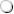 2.What is your highest level of experience working in facility maintenance and/or construction trades, roadway/highway, sign, and/or landscaping experience?Less than 6 months
6-12 months
1  - 2 years
2  - 4 years
4 - 6 years
6  or more years
3.What is your highest level of public contact experience which included gathering, relaying and providing information to others, evaluating activities or incidents and determining an appropriate course of action?Less than 6 months
6-12 months
1  - 2 years
2  - 4 years
4 - 6 years
6  or more years
4.Select the statement which best describes the level of maintenance and/or repairs you have performed on tools and/or equipment in your professional career. Light - Oil changes, lubrication, belt replacement/adjustments
Skilled - Engine/Machinery components rebuilds/replacement
Highly Skilled - Engine/transmission rebuilds, parts fabrication
None of the above5.Select maintenance skills you have used in your professional career. (Check all that apply.) Applying, maintaining and/or replacing barriers, fences, surface repair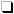 Repairing culverts, inlets and erosion; cleaning catch basins and related draining systems, digging and cleaning ditches etc.Facility and/or facility infrastructure repair and maintenanceClearing roadways, operating graders to maintain access
Minor building maintenance including sweeping floors, cleaning toilets, painting, etc.
Traffic control/tasks such as signing, coning and flagging for safety; performing emergency work such as vehicle accident assistance and removing road hazards
Clearing brush, mowing grass, spraying pesticides and herbicides or disposing of roadside debris
Maintaining, installing, and replacing signs and sign posts or supports
None of the above6.Select the following public contact experience you have had in your professional career. (Check all that apply.) Answering routine inquiries for information about programs or services provided by your employer.
Contact with angry, upset, distressed or hostile clients or customers.
Explaining rules, regulations, policies and procedures.
Obtaining information from a client or customer to determine the nature of a problem or complaint, to determine what services are needed, or to gather information.
Resolving complaints expressed by clients or customers.
None of the above7.Select one or more of the answers below which best describes the type of safety programs you were actively involved during your professional career.  (Check all that apply.) Attended safety classes (First Aid, CPR, MSDS, Flagging, etc.).
Participated as a member of a safety team or served as a Safety Inspector.
Provided safety training and/or classes as an instructor.
None of the 8.Can you give me an example of a successful team situation in which you have been involved? What made it successful? What was your role? 9.Tell me about a job you've held that required you to do many different and varied duties. How did you feel about that experience? 10.Share a situation that demonstrates your ability to make decisions under pressure. Did you react immediately or take time in deciding what to do? OPTIONAL: